السيرة الذاتية للأستاذة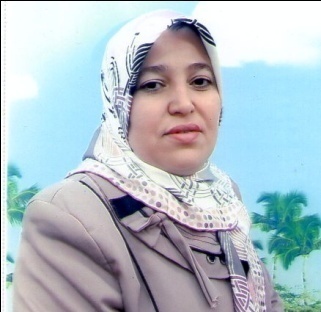 سميـــــــرة بيــطام                                                                    SAMIRA BITAM        مولودة في :الجزائر - العنوان:  الجزائرالجنسية : جزائريةالبريد الالكتروني: secteur_sam@yahoo.frالوظائف المهنية الحالية:*رئيسة مكتب مكلفة بالنشاطات الشبه طبية  بمستشفى بني مسوس بالجزائر  منذ 2009.الشهادات المتحصل عليها:*1996: شهادة الليسانس في العلوم القانونية بجامعة باتنة -الجزائر-1998: شهادة المحاماة من جامعة باتنة2006:شهادة التكوين لما بعد التدرج في تسيير الموارد البشرية من المدرسة الوطنيةللصحة العمومية بالمرسى –برج البحري- الجزائر العاصمة2011: شهادة الماجستير في القانون الجنائي بكلية الحقوق بن عكنون –الجزائر- سنة تحضيري بمعهد البحوث و الدراسات العربية ، القاهرة.2014: شهادة الماجستير في القانون الجنائي من كلية الحقوق -السعيد حمدين -الجزائر الكتابات و المساهمات:*مقالات على شبكة الالوكة*مقالات على موقع مجمع الأفارقة*مقالات على موقع رابطة العلماء المسلمين*مقالات بجريدة أخبار اليوم الجزائرية*مقالات بمجلة الوعي الإسلامي الكويتية*مقالات بمجلة العلم و الإيمان العراقية*مقالات على مركز النور العراقي*مقالات على شبكة ضياء*مقالات على شبكة الهداية*مقالات على صحيفة المرصد العراقية*مقالات على صحيفة المستشار العراقية*بحوث على مركز الوفاق الانمائي  للدراسات و البحوث و التدريبالمؤلفات :*مؤلفات في الصحة*رسالة ماجستير في التخصص الجنائي بعنوان حجية الدليل البيولوجي أمام القاضي الجنائي*حاليا التحضير لرسالة الدكتوراه في القانون الجنائي*كتاب بعنوان: من صدى روحي من إصدار دار أمواج الأردنية – عمان –2014.*كتاب بعنوان: مساءلة ضمير من إصدار دار الفكر العربي – القاهرة- 2014.*حاليا التحضير لرسالة الدكتوراه في القانون الجنائي بعنوان : دليل الحمض النووي في الكشف عن الجريمة و الجاني.المؤتمرات و الندوات :*المؤتمر الوطني للشبه طبيين نظمه مستشفى بني مسوس  بعنوان : تأثير ضغوط العمل عل الممرض و على نوعية العلاجات المقدمة يوم 07/05/2012*المؤتمر الوطني للشبه طبيين نظمه مستشفى بني مسوس -الجزائر - بعنوان : جودة الآداءات الشبه طبية يوم 12/12/2013.*الملتقى الوطني حول إسهام الأدلة الجنائية في العدالة الجزائية  المنظم بالمعهد الوطني للأدلة الجنائية و علم الإجرام ببوشاوي –الجزائر-  بتاريخ 13/12/2012.*الملتقى الوطني حول مسرح الجريمة المنظم بالمعهد الوطني للأدلة الجنائية و علم الإجرام ببوشاوي – الجزائر-.*الندوة الدولية حول مساهمة المرأة الماليزية في عملية التنمية الشاملة بجامعة ملايا كوالالمبور بماليزيا  يوم 27/02/2014.*الملتقى الدول حول صاحبة الجلالة اللغة العربية بدول الامارات العربية المتحدة -دبي -  في ماي 2014.*الملتقى الدولي الأول  حول آليات تفعيل حقوق الطفل في الأسرة و المجتمع من تنظيم مختبر الأسرة للتنمية ، الوقاية من الانحراف و الإجرام بالتنسيق مع منظمة اليونيسف، جامعة بوزريعة – الجزائر 2-.*الملتقى الوطني حول ذوي الاحتياجات الخاصة بجامعة مرسلي عبد الله بتيبازة 2015-الجزائر-*الملتقى الدولي  العلمي الأول حول الاندماج في الثقافات الغربية بالمركز الدولي للبحوث و الدراسات ، لندن يوم 17 ماي 2015.-الملتقى الوطني الأول حول أنسنة المستشفيات -معيقات و حلول- بجامعة البليدة 2 –الجزائر  كلية العلوم الاجتماعية و السياسية يومي :09/10/ مارس 2016.-مؤتمر دور الشريعة و القانون و الاعلام في مكافحة الارهاب يومي 30-31 مارس 2016 بالجامعة الزرقاء –الأردن-*الملتقى الدولي الخامس حول صاحبة الجلالة -اللغة العربية-بدولة الامارات العربية المتحدة أيام 4-7 ماي 2016.-الملتقى الدولي الثاني لنوازل الاندماج بالمركز الدولي للبحوث و الدراسات ، لندن أيام 26-27-28 أفريل 2016.الانخراطات  و الجوائز: *عضوة في الاتحاد الدولي للغة العربية بدبي.